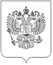 ФЕДЕРАЛЬНАЯ СЛУЖБА ГОСУДАРСТВЕННОЙ СТАТИСТИКИ(РОССТАТ)ПРИКАЗ22  июля  2022 г.                                                                                         № 512                                                          МоскваВ соответствии с подпунктом 5.2 Положения о Федеральной службе государственной статистики, утвержденного постановлением Правительства Российской Федерации от 2 июня 2008 г. № 420 «О Федеральной службе государственной статистики», п р и к а з ы в а ю:1. Утвердить прилагаемые изменения в Официальную статистическую методологию наблюдения за потребительскими ценами на товары и услуги 
и расчета индексов потребительских цен, утвержденную приказом Росстата 
от 15 декабря 2021 г. № 915 «Об утверждении официальной статистической методологии наблюдения за потребительскими ценами на товары и услуги 
и расчета индексов потребительских цен».2. Приказ Росстата от 15 июля 2022 г. № 501 «О внесении 
изменений в Официальную статистическую методологию наблюдения 
за потребительскими ценами на товары и услуги и расчета индексов потребительских цен, утвержденную приказом Росстата от 15 декабря 2021 г. № 915» отменить.3. Установить, что пункт 1 настоящего приказа вступает в силу 
с 1 августа 2022 года.ИзменениЯв Официальную статистическую методологию наблюдения 
за потребительскими ценами на товары и услуги и расчета индексов потребительских цен, утвержденную приказом Росстата 
от 15 декабря 2021 г. № 915Абзац пятый пункта 7 изложить в следующей редакции:«оценка ИПЦ – оценочное значение индекса потребительских цен (ИПЦ) по Российской Федерации, рассчитанное на основе еженедельных индексов потребительских цен, зарегистрированных по сокращенному перечню товаров и услуг;».Абзац третий пункта 15 изложить в следующей редакции:«по сокращенному перечню товаров (услуг)-представителей, определенному соответствующим приказом Росстата, – еженедельно 
по состоянию на понедельник.».Абзац первый пункта 19 изложить в следующей редакции:«19. Расчет цены за требуемую упаковку производится по следующей формуле:».В пункте 52 формулу 38 изложить в следующей редакции:, (38)где: – индекс цен за период отчетного года (полугодие, 9 месяцев, год) к IV кварталу предыдущего года; – индекс цен за месяц отчетного года к декабрю года, предшествующего предыдущему; – индекс цен октября предыдущего года к декабрю года, предшествующего предыдущему; – индекс цен ноября предыдущего года к декабрю года, предшествующего предыдущему; – индекс цен декабря предыдущего года к декабрю года, предшествующего предыдущему; – количество месяцев в периоде (для полугодия – 6, для 9 месяцев – 9, для года – 12).».В пункте 55 формулу 40 изложить в следующей редакции: , (40)где: – стоимость фиксированного набора потребительских товаров 
и услуг за месяц по субъекту Российской Федерации r; – годовые условные объемы потребления товаров (услуг)-представителей, входящих в набор; – средняя потребительская цена за месяц j-го товара (услуги)-представителя, входящего в набор, по субъекту Российской Федерации r;r – субъект Российской Федерации;j – товар (услуга)-представитель;n – число товаров (услуг)-представителей, входящих в набор.».После пункта 54 дополнить наименованием подраздела 8.3 следующего содержания:«8.3 Расчет стоимостей наборов товаров (услуг) и индексов стоимости жизни».подписьС.С. ГалкинУТВЕРЖДЕНЫ приказом Росстата
от   № 512